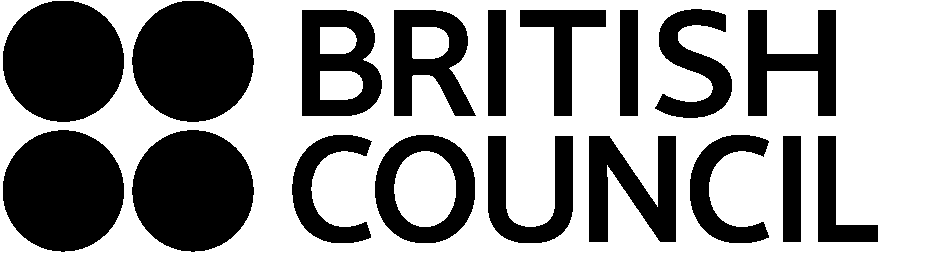 Annex [2] Supplier ResponseFor the supply of consultancy for the Going Global Partnerships Programme – Foresight for BCG Project to the British CouncilCompany name:			_________________________________________
(To be used on the Contract)
Company address:		_________________________________________(To be used on the Contract)
Company Reg:		_________________________________________(If Applicable)
Contact name: 			_________________________________________Contact email address: 		_________________________________________Contact Telephone number:  	_________________________________________InstructionsProvide Company Name and Contact details above.Complete Part 1 (Supplier Response) ensuring all answers are inserted in the space below each section of the British Council requirement / question.  Note: Any alteration to a question will invalidate your response to that question and a mark of zero will be applied.Complete Part 2 (Submission Checklist) to acknowledge and ensure your submission includes all the mandatory requirements and documentation. The checklist must also be signed by an authorised representative.Submit all mandatory documentation to Mr. Ekkarat Subannarat, at email ekkarat.subannarat@britishcouncil.or.th by the Response Deadline, as set out in the Timescales section of the RFP document. All communication to be conducted via the correspondence tab within the projectPart 1 – Supplier Response1.1 	Responses will be scored according to the methodology as set out in Evaluation Criteria section of the tender document.1.2 	If the requirement is partially met, any additional detail provided will enable the British Council to make a fuller assessment on the capability to meet the requirement.1.3	Please indicate if there is an additional cost implication in meeting a requirement, what this might be and if it has been included in the response to Annex [3] (Pricing Approach).1.4	For all Mandatory requirements, refer to Section 8 (Mandatory Requirements / Constraints) of the Request for Proposal for the Going Global Partnerships Programme – Foresight for BCG Project. Part 2 – Submission ChecklistInsert Yes (Y) or No (N) in each box in the table below to indicate that your submission includes all of the mandatory requirements for this tender.  Important Note: Failure to provide all mandatory documentation may result in your submission being rejected.I confirm on behalf of the supplier submitting the documents set out in the above checklist that to the best of our knowledge and belief, having applied all reasonable diligence and care in the preparation of our responses, that the information contained within our responses is accurate and truthful.Appendix A to Submission ChecklistSocial Value – 10%Social Value – 10%Social Value – 10%ID%RequirementSV0110%COVID-19 recovery - Describe how does the project/goods or services support organisations and businesses to manage and recover from the impacts of COVID-19, including where new ways of working are needed to deliver services?Supplier Note: Please refer to Procurement Policy Note (PPN) 06/20 before completing this criterion. PPN 06/20 Social Value(Maximum word count 750 Words)Supplier Response:Quality – 25%Quality – 25%Quality – 25%ID%RequirementQU0125%Please document your knowledge and experience as relevant to the advertised opportunity.  Attention should be given to the following:Knowledge and experience in strategic foresight planning and processesTechnical knowledge, experience, and understanding related to Thailand’s BCG sectors of focus, which are food and agriculture, health and wellbeing, environment, and tourismExperience in conducting and managing workshops and studies in East Asian/ASEAN and other countries Have proven track record in developing policy recommendationsAvailability and willingness to travel to Thailand for the training and provide regular updates via call, email, or SkypePlease also address how the project will be managed between the consultantsSupplier Response:Methodology and Approach – 45%Methodology and Approach – 45%Methodology and Approach – 45%ID%RequirementMA0135%Please provide an overview of how the activities indicated in 7.3 of RFP will be planned, managed, and delivered. Attention should be given to the following: WP1: Foresight toolkit developmentDetails of the proposed strategic planning tools and framework that will later be adapted to Thailand contextWhat additional information will need to be sought to enhance the development?WP2: Capacity Building and toolkit dissemination (workshop)An overview and sessions to be covered in the workshops are preferred.How the workshop will help increase the skills of the participants  How the produced roadmaps may be evaluated for future success?How the roadmap may be disseminated to ensure the mutual benefits of Thailand and the UK. WP3: Support to Roadmap Support and guidance provided to the Roadmap after the workshop Supplier Response:MA0210%Monitoring and Evaluation: Please describe your monitoring and evaluation frameworks, tools and indicators for the assignment and how you intend to resource them. The M&E tool should capture the success of the project activities. Supplier Response:Commercial – 20%Commercial – 20%Commercial – 20%ID%RequirementCO0120%Please complete Annex [3] (Pricing Approach)CostsPlease provide a detailed breakdown of the costs involved in the delivery of the activity(s).Please note that value for money is one of the considerations in the selection of all opportunities.Please also indicate whether your organisation is required to pay VAT in the UK.No other costs would be considered post evaluations.Submission ChecklistSubmission ChecklistDocumentY / N1. Confirm acceptance of the Annex [1] (Terms and Conditions) and Annex [5] (Data Protection Code), including any changes made via clarifications during the tender process.2. Completed tender response in Annex [2] (Supplier Response) and in accordance with the requirements of the RFP/ITT
3. Completed pricing proposal in Annex [3] (Pricing Approach)4. This checklist signed by an authorised representative
5. Appendix A to this checklist in relation to information considered by you to be confidential / commercially sensitive
Supplier:Date: Name (print):Position:Signature:Title: Table of Information Designated by the supplier as Confidential and / or Commercially SensitiveTable of Information Designated by the supplier as Confidential and / or Commercially SensitiveTable of Information Designated by the supplier as Confidential and / or Commercially SensitiveTable of Information Designated by the supplier as Confidential and / or Commercially SensitiveThis table only needs to be completed if any information inserted as part of your tender response and in any accompanying documents is deemed by you to be confidential and/or commercially sensitive.  Please note that the Confidentiality and Information Governance provisions of the RFP/ITT apply to any information designated as confidential and/or commercially sensitive.This table only needs to be completed if any information inserted as part of your tender response and in any accompanying documents is deemed by you to be confidential and/or commercially sensitive.  Please note that the Confidentiality and Information Governance provisions of the RFP/ITT apply to any information designated as confidential and/or commercially sensitive.This table only needs to be completed if any information inserted as part of your tender response and in any accompanying documents is deemed by you to be confidential and/or commercially sensitive.  Please note that the Confidentiality and Information Governance provisions of the RFP/ITT apply to any information designated as confidential and/or commercially sensitive.This table only needs to be completed if any information inserted as part of your tender response and in any accompanying documents is deemed by you to be confidential and/or commercially sensitive.  Please note that the Confidentiality and Information Governance provisions of the RFP/ITT apply to any information designated as confidential and/or commercially sensitive.NoSection of tender response which the supplier wishes to designate as confidential and / or commercially sensitiveReasons as to why supplier considers this information confidential and/or commercially sensitive and why it should be exempt from disclosure under the Freedom of Information Act 2000 or the Environmental Information Regulations 2004 or other relevant lawsLength of time during which supplier thinks that such exemption should apply